Патентная система налогообложенияПатентная система налогообложения устанавливается Налоговым кодексом, вводится в действие законами субъектов Российской Федерации и применяется на территориях указанных субъектов Российской Федерации.Налогоплательщиками признаются индивидуальные предприниматели, перешедшие на патентную систему налогообложенияПереход на патентную систему налогообложения или возврат к иным режимам налогообложения индивидуальными предпринимателями осуществляется добровольноКто имеет право применять патентную систему налогообложения?Индивидуальные предприниматели, средняя численность наемных работников которых, не превышает за налоговый период, по всем видам предпринимательской деятельности, осуществляемым индивидуальным предпринимателем, 15 человек (ст. 346.43.НК РФ)ВАЖНО!!! Патентная система налогообложения не применяется в отношении видов предпринимательской деятельности, осуществляемых в рамках договора простого товарищества (договора о совместной деятельности) или договора доверительного управления имуществом (п.6 ст.346.43 НК РФ)Какие налоги заменяет?Применение патентной системы налогообложения предусматривает освобождение от обязанности по уплате (п. 10, п.11 ст.346.43 НК РФ):Налог на доходы физических лицВ части доходов, полученных при осуществлении видов предпринимательской деятельности, в отношении которых применяется патентная система налогообложенияНалог на имущество физических лицВ части имущества, используемого при осуществлении видов предпринимательской деятельности, в отношении которых применяется патентная система налогообложенияНДСЗа исключением НДС, подлежащего уплате:при осуществлении видов предпринимательской деятельности, в отношении которых не применяется патентная система налогообложенияпри ввозе товаров на территорию Российской Федерации и иные территории, находящиеся под ее юрисдикциейпри осуществлении операций, облагаемых в соответствии со статьей 174.1 НК РФВиды предпринимательской деятельности, в отношении которых возможно применение патентной системы налогообложенияремонт и пошив швейных, меховых и кожаных изделий, головных уборов и изделий из текстильной галантереи, ремонт, пошив и вязание трикотажных изделий;ремонт, чистка, окраска и пошив обуви;парикмахерские и косметические услуги;химическая чистка, крашение и услуги прачечных;изготовление и ремонт металлической галантереи, ключей, номерных знаков, указателей улиц;ремонт и техническое обслуживание бытовой радиоэлектронной аппаратуры, бытовых машин и бытовых приборов, часов, ремонт и изготовление металлоизделий;ремонт мебели;услуги фотоателье, фото- и кинолабораторий;техническое обслуживание и ремонт автотранспортных и мототранспортных средств, машин и оборудования;оказание автотранспортных услуг по перевозке грузов автомобильным транспортом;оказание автотранспортных услуг по перевозке пассажиров автомобильным транспортом;ремонт жилья и других построек;услуги по производству монтажных, электромонтажных, санитарно-технических и сварочных работ;услуги по остеклению балконов и лоджий, нарезке стекла и зеркал, художественной обработке стекла;услуги по обучению населения на курсах и по репетиторству;услуги по присмотру и уходу за детьми и больными;услуги по приему стеклопосуды и вторичного сырья, за исключением металлолома;ветеринарные услуги;сдача в аренду (наем) жилых и нежилых помещений, дач, земельных участков, принадлежащих индивидуальному предпринимателю на праве собственности;изготовление изделий народных художественных промыслов;прочие услуги производственного характера (подробнее пп. 21 п. 2 ст. 346.43 НК РФ);производство и реставрация ковров и ковровых изделий;ремонт ювелирных изделий, бижутерии;чеканка и гравировка ювелирных изделий;монофоническая и стереофоническая запись речи, пения, инструментального исполнения заказчика на магнитную ленту, компакт-диск, перезапись музыкальных и литературных произведений на магнитную ленту, компакт-диск;услуги по уборке жилых помещений и ведению домашнего хозяйства;услуги по оформлению интерьера жилого помещения и услуги художественного оформления;проведение занятий по физической культуре и спорту;услуги носильщиков на железнодорожных вокзалах, автовокзалах, аэровокзалах, в аэропортах, морских, речных портах;услуги платных туалетов;услуги поваров по изготовлению блюд на дому;оказание услуг по перевозке пассажиров водным транспортом;оказание услуг по перевозке грузов водным транспортом;услуги, связанные со сбытом сельскохозяйственной продукции (хранение, сортировка, сушка, мойка, расфасовка, упаковка и транспортировка);услуги, связанные с обслуживанием сельскохозяйственного производства (механизированные, агрохимические, мелиоративные, транспортные работы);услуги по зеленому хозяйству и декоративному цветоводству;ведение охотничьего хозяйства и осуществление охоты;занятие медицинской деятельностью или фармацевтической деятельностью лицом, имеющим лицензию на указанные виды деятельности;осуществление частной детективной деятельности лицом, имеющим лицензию;услуги по прокату;экскурсионные услуги;обрядовые услуги;ритуальные услуги;услуги уличных патрулей, охранников, сторожей и вахтеров;розничная торговля, осуществляемая через объекты стационарной торговой сети с площадью торгового зала не более 50 квадратных метров по каждому объекту организации торговли;розничная торговля, осуществляемая через объекты стационарной торговой сети, не имеющие торговых залов, а также через объекты нестационарной торговой сети;услуги общественного питания, оказываемые через объекты организации общественного питания с площадью зала обслуживания посетителей не более 50 квадратных метров по каждому объекту организации общественного питания;услуги общественного питания, оказываемые через объекты организации общественного питания, не имеющие зала обслуживания посетителей;оказание услуг по забою, транспортировке, перегонке, выпасу скота;производство кожи и изделий из кожи;сбор и заготовка пищевых лесных ресурсов, недревесных лесных ресурсов и лекарственных растений;сушка, переработка и консервирование фруктов и овощей;производство молочной продукции;производство плодово-ягодных посадочных материалов, выращивание рассады овощных культур и семян трав;производство хлебобулочных и мучных кондитерских изделий;товарное и спортивное рыболовство и рыбоводство;лесоводство и прочая лесохозяйственная деятельность;деятельность по письменному и устному переводу;деятельность по уходу за престарелыми и инвалидами;сбор, обработка и утилизация отходов, а также обработка вторичного сырья;резка, обработка и отделка камня для памятников;оказание услуг (выполнение работ) по разработке программ для ЭВМ и баз данных (программных средств и информационных продуктов вычислительной техники), их адаптации и модификации;ремонт компьютеров и коммуникационного оборудования.ВАЖНО!!! Полный перечень видов деятельности перечислен в законе о применении индивидуальными предпринимателями патентной системы налогообложения того субъекта Российской Федерации в котором будет осуществляться предпринимательская деятельность.Совмещение патентной системы налогообложения с иными системами налогообложенияПоложения главы 26.5 НК РФ не запрещают индивидуальным предпринимателям  совмещать несколько режимов налогообложения.ВАЖНО!!! При применении патентной системы налогообложения и осуществлении видов предпринимательской деятельности, в отношении которых индивидуальным предпринимателем применяется иной режим налогообложения, индивидуальный предприниматель обязан вести учет имущества, обязательств и хозяйственных операций в соответствии с порядком, установленным в рамках применяемого режима налогообложения (п. 6 ст. 346.53 НК РФ).Документ, удостоверяющий право на применение патентной системы- Это патент на осуществление 1 из видов предпринимательской деятельности, который действует на территории того муниципального образования, городского округа, города федерального значения или субъекта Российской Федерации, который указан в патенте (п. 1 ст.346.45 НК РФ).Форма патента на право применения патентной системы налогообложения утверждена Приказом ФНС России 26.11.2014 № ММВ-7-3/599@ВАЖНО!!! При ведении индивидуальным предпринимателем нескольких видов предпринимательской деятельности патент необходимо приобретать на каждый из видов деятельности отдельно.Срок действия патента1-12 мес.Патент выдается с любой даты, на период от одного до двенадцати месяцев включительно в пределах календарного года (п. 5 ст. 346.45 НК РФ).Процедура перехода на патентную систему налогообложенияДля получения патента индивидуальный предприниматель должен подать в налоговый орган заявление на получение патента по форме, утвержденной приказом ФНС России от 11.07.2017 № ММВ-7-3/544@.Заявление на получение патента необходимо подать не позднее чем за 10 дней до начала применения патентной системы налогообложения.ВАЖНО!!! Индивидуальный предприниматель, утративший право на применение патентной системы налогообложения или прекративший предпринимательскую деятельность, в отношении которой применялась патентная система налогообложения, до истечения срока действия патента, вправе вновь перейти на патентную систему налогообложения по этому же виду предпринимательской деятельности не ранее чем со следующего календарного года (абз. 2 ст. 346.45 НК РФ)ВАЖНО!!! Заявление может быть подано лично или через представителя, направлено в виде почтового отправления с описью вложения или передано в электронной форме по телекоммуникационным каналам связи.Срок выдачи налоговым органом патентаВ течение 5дней со дня получения заявления на получение патента налоговый орган обязан выдать индивидуальному предпринимателю патент или уведомить его об отказе в выдаче патента (п. 3 ст. 346.45 НК РФ).ВАЖНО!!! Уведомление об отказе в выдаче патента доводится до сведения индивидуального предпринимателя в течение пяти дней после вынесения решения об отказе в выдаче патента.Основания для отказа в выдаче патентанесоответствие в заявлении на получение патента вида предпринимательской деятельности перечню видов предпринимательской деятельности, в отношении которых на территории субъекта Российской Федерации введена патентная система налогообложенияуказание срока действия патента, не соответствующего п. 5 ст. 346.45 НК РФ (патент выдается по выбору индивидуального предпринимателя на период от одного до двенадцати месяцев включительно в пределах календарного года)нарушение условия перехода на патентную систему налогообложения, установленного абзацем вторым п. 8 ст.345.45 НК РФВАЖНО!!! Индивидуальный предприниматель, утративший право на применение патентной системы налогообложения или прекративший предпринимательскую деятельность, в отношении которой применялась патентная система налогообложения, до истечения срока действия патента, вправе вновь перейти на патентную систему налогообложения по этому же виду предпринимательской деятельности не ранее чем со следующего календарного года (абз. 2 ст. 346.45 НК РФ)наличие недоимки по налогу, уплачиваемому в связи с применением патентной системы налогообложенияПроцедура постановки на учетПостановка на учет индивидуального предпринимателя в качестве налогоплательщика, применяющего патентную систему налогообложения, осуществляется налоговым органом, в который он обратился с заявлением на получение патента, на основании указанного заявления в течение пяти дней со дня его получения (п.1 ст.346.46 НК РФ).ВАЖНО!!! Датой постановки на учет является дата начала действия патента.ВАЖНО!!! Величина налога не зависит от размера фактически полученного индивидуальным предпринимателем дохода и определяется исходя из суммы установленного по каждому виду деятельности потенциально возможного к получению годового дохода.Налоговый период1 календарный годЕсли патент выдан на срок менее календарного года, налоговым периодом признается срок, на который выдан патент.ВАЖНО!!! В случае прекращения предпринимательской деятельности, в отношении которой применялась патентная система налогообложения, до истечения срока действия патента, налоговым периодом признается период с начала действия патента до даты прекращения такой деятельности.Порядок расчета налогаНалоговая база - денежное выражение потенциально возможного к получению индивидуальным предпринимателем годового дохода по виду предпринимательской деятельности, в отношении которого применяется патентная система налогообложения, устанавливаемого на календарный год законом субъекта Российской Федерации.Налоговая ставка – 6%.Законами субъектов Российской Федерации на два года может быть установлена налоговая ставка в размере 0% для индивидуальных предпринимателей, впервые зарегистрированных и осуществляющих деятельность в производственной, социальной или научной сферах, а также в сфере бытовых услуг населению (п. 3 ст. 346.50 НК РФ). Период действия этих налоговых каникул - по 2020 г.Законами Республики Крым и города федерального значения Севастополя налоговая ставка может быть уменьшена на территориях соответствующих субъектов для всех или отдельных категорий налогоплательщиков (п. 2 ст. 346.50 НК РФ):в период 2017 - 2021 гг. - до 4%.Порядок исчисления налогаПример: срок действия патента = 12 месяцев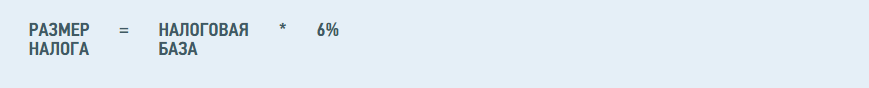 Размер налога = (налоговая база/12 месяцев Х количество месяцев срока, на который выдан патент) Х 6%Оплата налогаПорядок оплатыОбращаем внимание!!! В случае неуплаты или неполной уплаты налога налоговый орган по истечении установленного срока направляет индивидуальному предпринимателю требование об уплате налога, пеней и штрафа.Утрата права на применение патентной системы налогообложенияесли с начала календарного года доходы налогоплательщика от реализации, по всем видам предпринимательской деятельности, в отношении которых применяется патентная система налогообложения, превысили 60 млн. рублейВАЖНО!!! При применении одновременно патентной систему налогообложения и упрощенной системы налогообложения, учитываются доходы от реализации по обоим налоговым режимам.если в течение налогового периода средняя численность наемных работников, по всем видам предпринимательской деятельности, превысила 15 человекВАЖНО!!! Заявление об утрате права на применение патентной системы налогообложения подается в налоговый орган в течение 10 календарных дней со дня наступления обстоятельства, являющегося основанием для утраты права на применение патентной системы налогообложения (п. 8 ст. 346.45 НК РФ).Форма заявления об утрате права на применение патентной системы налогообложения (форма № 26.5-3) утверждена Приказом ФНС России от 23.04.2014 № ММВ-7-3/250@ВАЖНО!!! Индивидуальный предприниматель, утративший право на применение патентной системы налогообложения или прекративший предпринимательскую деятельность, в отношении которой применялась патентная система налогообложения, до истечения срока действия патента, вправе вновь перейти на патентную систему налогообложения по этому же виду предпринимательской деятельности не ранее чем со следующего календарного года (п. 8 ст. 346.45 НК РФ).Снятие с учетаВ течение 5 днейв случае истечения срока действия патентаСнятие с учета, осуществляется налоговым органом в течение 5 дней со дня истечения срока действия патента.в случае утраты права на применение патентной системы налогообложенияСнятие с учета осуществляется в течение 5 дней со дня получения налоговым органом заявления об утрате права на применение патентной системы налогообложения (форма № 26.5-3 утверждена Приказом ФНС России от 23.04.2014 № ММВ-7-3/250@)в случае прекращения предпринимательской деятельности, в отношении которой применяется патентная система налогообложенияСнятие с учета осуществляется в течение 5 дней со дня получения налоговым органом заявления о прекращении предпринимательской деятельности, в отношении которой применялась патентная система налогообложения (форма № 26.5-4 утверждена Приказом ФНС России от 14.12.2012 № ММВ-7-3/957@)ВАЖНО!!! Датой снятия с учета является дата перехода индивидуального предпринимателя на общий режим налогообложения (на упрощенную систему налогообложения, на систему налогообложения для сельскохозяйственных производителей (в случае применения налогоплательщиком соответствующего режима налогообложения)) или дата прекращения предпринимательской деятельности, в отношении которой применялась патентная система налогообложения.Налоговый учетНалогоплательщики в целях пп. 1 п.6 ст. 346.45 НК РФ ведут учет доходов от реализации в книге учета доходов индивидуального предпринимателя, применяющего патентную систему налогообложения (ст. 346.53 НК РФ).Форма и порядок заполнения книги учета доходов утверждены Приказом Минфина России от 22.10.2012 № 135н.Налоговая декларацияПредставление налоговой декларации Налоговым кодексом не предусмотрено (ст. 346.52 НК РФ)Особенности регионального законодательстваC 01.01.2014 на территории Санкт-Петербурга введена патентная система налогообложения, в связи с принятием соответствующего Закона Санкт-Петербурга от 30.10.2013 № 551-98.В связи с внесением изменений в подпункт 2 пункта 10 статьи 346.43 главы 26.5 Налогового кодекса Российской Федерации (пункт 26 статьи 2 Федерального закона от 29.11.2014 № 382-ФЗ «О внесении изменений в части первую и вторую Налогового кодекса Российской Федерации и отдельные законодательные акты Российской Федерации») и принятием Закона Санкт-Петербурга от 26.11.2014 № 643-109 «О налоге на имущество физических лиц в Санкт-Петербурге», с 01.01.2015 для налогоплательщиков-индивидуальных предпринимателей, осуществляющих виды предпринимательской деятельности, в отношении которых ими применяется патентная система налогообложения, отменено освобождение от уплаты налога на имущество физических лиц в отношении объектов недвижимого имущества, налоговая база по которым определяется как кадастровая стоимость, включенных в перечень, определяемый в соответствии с пунктом 7 статьи 378.2 НК РФ с учетом особенностей, предусмотренных абзацем вторым пункта 10 статьи 378.2 НК РФ.В связи с внесением изменений в пункт 2 статьи 346.51 главы 26.5 Налогового кодекса Российской Федерации (подпункт «а» пункта 3 статьи 1 Федерального закона от 29.12.2014 № 477-ФЗ «О внесении изменений в часть вторую Налогового кодекса Российской Федерации») с 01.01.2015 изменены сроки уплаты налога, уплачиваемого в связи с применением патентной системы налогообложения, а именно:1) если патент получен на срок до шести месяцев – налог уплачивается в полной сумме в срок не позднее срока окончания действия патента;2) если патент получен на срок от шести месяцев до календарного года:- одна треть суммы налога уплачивается в срок не позднее 90 календарных дней после начала действия патента;- две трети суммы налога уплачиваются в срок не позднее срока окончания действия патента.При осуществлении деятельности по месту жительстваПри осуществлении деятельности на территории того муниципального образования, городского округа, города федерального значения или субъекта Российской Федерации, в котором предприниматель на налоговом учете не стоитЗаявление подается в налоговый орган по месту жительстваЗаявление подается в любой территориальный налоговый орган муниципального образования, городского округа, города федерального значения или субъекта Российской Федерации по месту планируемого осуществления индивидуальным предпринимателем предпринимательской деятельностиСрок действия патента меньше 6 месяцевСрок действия патента от 6 до 12месяцев- в размере полной суммы налога в срок не позднее срока окончания действия патента- в размере 1/3 суммы налога в срок не позднее девяноста календарных дней после начала действия патента;- в размере 2/3 суммы налога в срок не позднее срока окончания действия патента.